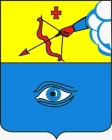 ПОСТАНОВЛЕНИЕ__31.01.2023_                                                                                                  № __10/3_ г. ГлазовОб определении стоимости услуг, предоставляемых согласно гарантированному перечню услуг по погребениюВ соответствии с Федеральным законом от 12.01.1996 № 8-ФЗ «О погребении и похоронном деле», Федеральным законом от 05.12.2022 № 466-ФЗ «О федеральном бюджете на 2023 год и на плановый период 2024 и 2025 годов», постановлением Правительства Российской Федерации от 30.01.2023 № 119 «Об утверждении коэффициента индексации выплат, пособий и компенсаций в 2023 году», Федеральным законом от 06.10.2003 № 131-ФЗ «Об общих принципах организации местного самоуправления в Российской Федерации», руководствуясь Уставом муниципального образования «Город Глазов»,П О С Т А Н О В Л Я Ю:1. Определить с 01 февраля 2023 года стоимость услуг, предоставляемых согласно гарантированному перечню услуг по погребению, в размере 8 962 (восемь тысяч девятьсот шестьдесят два) рубля 50 копеек с учетом районного коэффициента, в том числе:           1.1. оформление документов, необходимых для погребения – 350 рублей 63 копейки;           1.2. предоставление и доставка гроба и других предметов, необходимых для погребения – 2 893 рубля 39 копеек;           1.3. перевозка тела (останков) умершего на кладбище – 1 707 рублей 78 копеек;            1.4. погребение – 4 010 рублей  70 копеек.            2.  Признать утратившим силу постановление Администрации города Глазова от 31.01.2022 № 10/3 «Об определении стоимости услуг, предоставляемых согласно гарантированному перечню услуг по погребению».            3. Настоящее постановление подлежит официальному опубликованию и вступает в силу с 01 февраля 2023 года.            4.  Контроль за исполнением настоящего постановления возложить на  заместителя Главы Администрации города Глазова по вопросам строительства, архитектуры и жилищно-коммунального хозяйства Блинова С.К.Администрация муниципального образования «Город Глазов» (Администрация города Глазова) «Глазкар» муниципал кылдытэтлэн Администрациез(Глазкарлэн Администрациез)Глава города ГлазоваС.Н. Коновалов